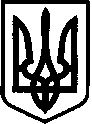 Костянтинівська сільська радаМиколаївського району Миколаївської області_______________________________________________________Р І Ш Е Н Н Я № 1614 липня 2023 року                                           ХХ сесія восьмого скликанняс. Костянтинівка          Про надання земельної ділянки у користування на умовахоренди гр. Казаряну А.Ф.      Відповідно до пункту 34 частини першої статті 26 Закону України «Про місцеве самоврядування в Україні», згідно ст. 12, 19, 22, 122, 123, 134 Земельного кодексу України, ст. 19, 22, 50 Закону України «Про землеустрій», Закону України “Про оренду землі”, розглянувши клопотання гр. України Казаряна А.Ф., Костянтинівська сільська рада ВИРІШИЛА:Надати громаднину України Казаряну Армену Фурмановичу земельну ділянку площею 0,8106 га з кадастровим номером 4824883200:03:000:0074 з цільовим призначенням для ведення товарного сільськогосподарського виробництва (обслуговування комплексу будівель та споруд) у користування на умовах оренди із земель комунальної власності, не переданих у власність, або не наданих у користування  в с. Новоінгулка в межах території Костянтинівської сільської ради Миколаївського району  Миколаївської області.Сільському голові Паєнтко А.М. укласти договір оренди землі терміном 7 років та орендною платою в розмірі 12% від нормативної грошової оцінки земельних ділянок.Контроль за виконанням данного рішення покласти на постійну комісію з питань земельних відносин, природокористування, планування території, будівництва, архітектури, охорони пам’яток, історичного середовища, благоустрою, комунальної власності, житлово-комунального господарства, енергозбереження та транспорту (голова постійної комісії – Брижатий Олег Миколайович).Сільський голова                                                                Антон ПАЄНТКО